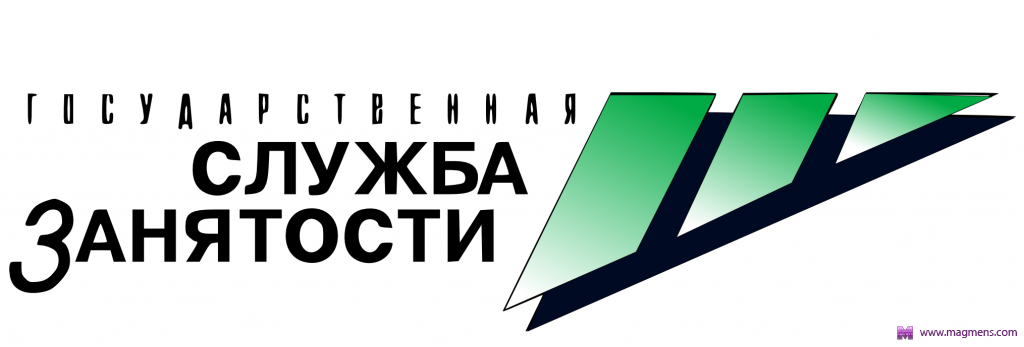 ГКУ ЦЗН г. ВолгоградаАдрес:400001, Волгоградская область, г. Волгоград,ул. Рабоче-Крестьянская, д.16Телефон: (88442)97-50-81Электронная почта: E_Lezhnina@volganet.ruГКУ ЦЗН Дубовского районаАдрес:404002, Волгоградская область, Дубовский район, г.Дубовка, ул. Ленина, д. 6аТелефон: (884458)3-31-49Электронная почта: maria.podsevalova@yandex.ruГКУ ЦЗН г. ВолжскогоАдрес:404127, Волгоградская область, г. Волжский, ул. Мира, д. 36 гТелефон: (88443)58-7990Электронная почта: penina_vczn@mail.ruГКУ ЦЗН г. УрюпинскаАдрес:403110, Волгоградская область, г. Урюпинск, проспект Ленина, д.141Телефон: (884442)4-41-39Электронная почта: GKU_CZN_UPR@mail.ruГКУ ЦЗН Нехаевского районаАдрес:403171, Волгоградская область, станица Нехаевская, ул. Гагарина, д.28Телефон: (884443)5-10-79Электронная почта: cznneh1991@mail.ruГКУ ЦЗН Алексеевского районаАдрес:403240, Волгоградская область, Алексеевский район, станица Алексеевская, пер.Советский, д.28Телефон: (884446)3-18-59Электронная почта: provervik@yandex.ruГКУ ЦЗН Киквидзенского районаАдрес:403221, Волгоградская область, станица Преображенская, ул. К.Маркса, д.50аТелефон: (884445)3-44-30Электронная почта: cznkikv@mail.ruГКУ ЦЗН Новоаннинского районаАдрес:403950, Волгоградская область, г. Новоаннинский, пер. Володарского, д.3Телефон: (84447)3-60-47Электронная почта: zanvdgnvn@vlpost.ruГКУ ЦЗН г. МихайловкиАдрес:403343, Волгоградская область, г.Михайловка, ул.Подгорная, д.6 бТелефон: (884463)2-02-41Электронная почта: czn3437@yandex.ruГКУ ЦЗН Даниловского районаАдрес:403370, Волгоградская область, р.п. Даниловка, ул. Центральная, д. 95аТелефон: (884461)5-10-56Электронная почта: Yarohovich-Nastya@yandex.ruГКУ ЦЗН Котовского районаАдрес:403805, Волгоградская область, г. Котово, ул. Чапаева, д.2аТелефон: (884455)4-21-49Электронная почта: kotovoczn@yandex.ruГКУ ЦЗН Руднянского районаАдрес:403601, Волгоградская область, р.п. Рудня, ул. Дорожная, д.9аТелефон: (884453)7-28-80Электронная почта: gu_czn_rdn@mail.ruГКУ ЦЗН Жирновского районаАдрес:403792, Волгоградская область, г. Жирновск, ул. Чехова, д.20Телефон: (884454)5-15-44Электронная почта: ZRN-2006@rambler.ruГКУ ЦЗН Еланского районаАдрес:403731, Волгоградская область, р.п. Елань, ул. Вокзальная, д.18вТелефон: (884452)5-74-77Электронная почта: cznelan1@yandex.ruГКУ ЦЗН Кумылженского районаАдрес:403401, Волгоградская область, станица Кумылженская, ул. Межколхозстроя, д.1гТелефон: (884462)6-23-71Электронная почта: apf-ura@mail.ruГКУ ЦЗН Серафимовичского районаАдрес:403441, Волгоградская область, г. Серафимович, ул. Блинова, д.3Телефон: (884464)4-11-40Электронная почта: srfrczn@mail.ruГКУ ЦЗН Клетского районаАдрес:403560, Волгоградская область, станица Клетская, ул. Платонова, д.15Телефон: (884466)4-16-98Электронная почта: kletskaya-czn@yandex.ruГКУ ЦЗН Иловлинского районаАдрес:403071, Волгоградская область, р.п. Иловля, ул. Красноармейская, д.19аТелефон: (884467)5-18-71Электронная почта: czn_ilv@mail.ruГКУ ЦЗН Ольховского районаАдрес:403650, Волгоградская область, с. Ольховка, ул. Советская, д.4Телефон: (884456)2-19-44Электронная почта: olhczn@mail.ruГКУ ЦЗН г. ФроловоАдрес:403538, Волгоградская область, г. Фролово, ул. Пролетрская, д.12Телефон: (884465)2-35-37Электронная почта: Zanyatost@mail.ruГКУ ЦЗН Быковского районаАдрес:404062, Волгоградская область, р.п. Быково, ул. Куйбышева, д.24Телефон: (884495)3-29-53Электронная почта: Bkv2000@mail.ruГКУ ЦЗН Николаевского районаАдрес:404033, Волгоградская область, г. Николаевск, проезд Гастелло, д.2аТелефон: (884494)6-32-88Электронная почта: nkl2000@mail.ruГКУ ЦЗН Палласовского районаАдрес:404260, Волгоградская область, г. Палласовка, ул. Ильича, д.13Телефон: (884492)61-4-68Электронная почта: czn.pls@rambler.ruГКУ ЦЗН Старополтавского районаАдрес:404210, Волгоградская область, Старополтавский район, село Старая Полтавка, ул.Центральная, 83аТелефон: (884493)4-35-24Электронная почта: stpczn73@yandex.ruГКУ ЦЗН Суровикинского районаАдрес:404415, Волгоградская область, г. Суровикино, пер. Школьный, д.7Телефон: (884473)2-18-54Электронная почта: Srvczn2008@yandex.ruГКУ ЦЗН Чернышковского районаАдрес:404462, Волгоградская область, р.п. Чернышковский, ул. Волгоградская, д.14Телефон: (884474)6-22-95Электронная почта: chr_inspektor@mail.ruГКУ ЦЗН Калачёвского районаАдрес:404503, Волгоградская область, г. Калач-на-Дону, ул. Революционная, д.375аТелефон: (884472)3-74-62Электронная почта: klh_czn@mail.ruГКУ ЦЗН Светлоярского районаАдрес:404171, Волгградская область, р.п. Светлый Яр, ул. Спортивная, д.13Телефон: (884477)6-35-69Электронная почта: fadeew.vladimir2016@yandex.ruГКУ ЦЗН Среднеахтубинского районаАдрес:404143, Волгоградская область, р.п. Средняя Ахтуба, ул. Ленина, д.65Телефон: (884479)5-27-87Электронная почта: srdczn@mail.ruГКУ ЦЗН Городищенского районаАдрес:403003, Волгоградская область, п.г.т. Городище, ул. Маршала Чуйкова, д.3Телефон: (884468)3-51-85Электронная почта: grdczn@mail.ruГКУ ЦЗН Котельниковского районаАдрес:404354, Волгоградская область, г. Котельниково, ул. Ленина, д.12аТелефон: (884476)3-15-03Электронная почта: Ktl2007zn@yandex.ruГКУ ЦЗН Октябрьского районаАдрес:404321, Волгоградская область, р.п. Октябрьский, ул. Ленина, д.42Телефон: (884475) 6-21-77Электронная почта: guczn_okt@mail.ruГКУ ЦЗН Ленинского районаАдрес:404620, Волгоградская область, г. Ленинск, ул. Чапаева, д. 5Телефон: (884478)4-14-34Электронная почта: gkuczn_lns@mail.ruГКУ ЦЗН Новониколаевского районаАдрес:403901, Волгоградская область, р.п. Новониколаевский, ул. Народная, д.81аТелефон: (884444)6-97-33Электронная почта: sznn@mail.ru